Publicado en Madrid el 26/09/2016 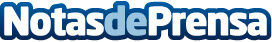 Cestas de navidad, el mejor reconocimiento de las empresas hacia sus empleadosLas cestas de navidad en España se están convirtiendo en el detalle preferido de estas fiestas. Los lotes de navidad comunican a los que están lejos que nos acordamos de ellos en estas fechas. De igual modo, las empresas escogen este tipo de regalos para obsequiar a sus trabajadores en NavidadDatos de contacto:Jose Mari 915350035Nota de prensa publicada en: https://www.notasdeprensa.es/cestas-de-navidad-el-mejor-reconocimiento-de Categorias: Nacional Gastronomía Marketing Emprendedores E-Commerce Recursos humanos http://www.notasdeprensa.es